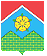 АДМИНИСТРАЦИЯПОСЕЛЕНИЯ МОСКОВСКИЙПОСТАНОВЛЕНИЕОб утверждении муниципального задания на оказание (выполнение) муниципальных услуг (работ) муниципальному бюджетному учреждению «Мосмедиа» на 2019 год и плановый период 2020 и 2021 годовВ соответствии со статьей 69.2 Бюджетного кодекса Российской Федерации, Федеральным законом от 12.01.1996 № 7-ФЗ «О некоммерческих организациях», решением Совета депутатов поселения Московский от 01.11.2018 №3/3 «О бюджете поселения Московский на 2019 год и плановый период 2020 и 2021 годов», постановлениями администрации поселения Московский от 01.11.2017 №38 «Об утверждении порядка формирования муниципального задания на оказание муниципальных услуг (выполнения работ) в отношении муниципальных учреждений поселения Московский», от 06.10.2017 №36 «Об утверждении порядка определения объема и условий предоставления субсидий из бюджета поселения Московский муниципальным бюджетным (автономным) учреждениям поселения Московский на финансовое обеспечение выполнения муниципального задания на оказание (выполнение) муниципальных услуг (работ)», администрация поселения Московский постановляет: 1. Утвердить прилагаемое муниципальное задание на оказание (выполнение) муниципальных услуг (работ) муниципальному бюджетному учреждению «Мосмедиа» на 2019 год и плановый период 2020 и 2021 годов.2.	Заключить с муниципальным бюджетным учреждением «Мосмедиа» соглашение о порядке и условиях предоставления субсидии на финансовое обеспечение выполнения муниципального задания по установленной форме. 3.	Директору МБУ «Мосмедиа» (С.С. Постников) обеспечить выполнение муниципального задания в соответствии с настоящим постановлением.4. Настоящее постановление вступает в силу с 01 января 2019 года.5. Со дня вступления в силу настоящего постановления признать утратившими силу:5.1. постановление администрации поселения Московский от 15.12.2017 № 48 «Об утверждении муниципального задания на оказание (выполнение) муниципальных услуг (работ) муниципальному бюджетному учреждению «Мосмедиа» на 2018 год и плановый период 2019 и 2020 годов»;5.2. постановление администрации поселения Московский от 06.03.2018 № 9 «О внесении изменений в постановление администрации поселения Московский от 15.12.2017 № 48 «Об утверждении муниципального задания на оказание (выполнение) муниципальных услуг (работ) муниципальному бюджетному учреждению «Мосмедиа» на 2018 год и плановый период 2019 и 2020 годов».6.	Опубликовать настоящее постановление в «Вестнике Совета депутатов и администрации поселения Московский» и разместить на официальном сайте администрации поселения Московский.7.	Контроль за выполнением п.2 настоящего постановления возложить на заместителя главы администрации поселения Московский Л.Л. Щербакову.8. Общий контроль за выполнением настоящего постановления возложить на заместителя главы администрации поселения Московский С.И. Смолия.Глава администрации                                                                                                    Д.А. АндрецоваПриложение к постановлению администрации поселения Московский от 30.11.2018 № 41УТВЕРЖДАЮГлава администрации поселения Московский_____________________       ________________        Д.А. Андрецова(должность)                             (подпись)                   (расшифровка подписи)«_30_» ___ноября__ 2018г.  на 2019 год и на плановый период 2020 и 2021 годовЧАСТЬ I.  Сведения об оказываемых муниципальных услугах3нетЧАСТЬ II.  Сведения о выполняемых работах3РАЗДЕЛ 1Наименование муниципальной работы: - осуществление издательской деятельностиКатегории потребителей работы: - органы государственной власти, органы местного самоуправления, физические лица, юридические лицаПоказатели, характеризующие объем и (или) качество работы3.1. Показатели, характеризующие качество работы4:Допустимые (возможные) отклонения от установленных показателей качества муниципальной работы, в пределах которых муниципальное задание считается выполненным (процентов): ___0___Показатели, характеризующие объем работыДопустимые (возможные) отклонения от установленных показателей объема муниципальной услуги, в пределах которых муниципальное задание считается выполненным (процентов): __0__РАЗДЕЛ 2Наименование муниципальной работы: - производство и выпуск сетевого изданияКатегории потребителей работы: - В интересах общества, органы государственной власти, органы местного самоуправленияПоказатели, характеризующие объем и (или) качество работы3.1. Показатели, характеризующие качество работы4:Допустимые (возможные) отклонения от установленных показателей качества муниципальной работы, в пределах которых муниципальное задание считается выполненным (процентов): ___0___Показатели, характеризующие объем работыДопустимые (возможные) отклонения от установленных показателей объема муниципальной услуги, в пределах которых муниципальное задание считается выполненным (процентов): __0__РАЗДЕЛ 31. Наименование муниципальной работы: - освещение деятельности органов государственной власти2. Категории потребителей работы: - Физические лица, юридические лица, органы государственной власти3. Показатели, характеризующие объем и (или) качество работы3.1. Показатели, характеризующие качество работы4:Допустимые (возможные) отклонения от установленных показателей качества муниципальной работы, в пределах которых муниципальное задание считается выполненным (процентов): ___0___Показатели, характеризующие объем работыДопустимые (возможные) отклонения от установленных показателей объема муниципальной услуги, в пределах которых муниципальное задание считается выполненным (процентов): __0__ЧАСТЬ III.  Прочие сведения о муниципальном задании81. Основания (условия и порядок) для досрочного прекращения выполнения муниципального задания:- ликвидация учреждения;- - реорганизация учреждения;- - муниципальное учреждение не обеспечило (не обеспечивает) выполнение муниципального задания.2. Иная информация, необходимая для выполнения (контроля за выполнением) муниципального задания:- отчеты об исполнении муниципального задания подтверждаются финансовыми отчетами; - показатели, характеризующие качество и объем выполняемых муниципальных работ подтверждаются обязательной Расшифровкой к выполнению Муниципального задания; - для формирования Проекта Муниципального задания на очередной финансовый год и плановый период МБУ «Мосмедиа» обязаны предоставить Учредителю в письменном виде за подписью руководителя планируемое значение показателей, характеризующих качество и объем выполняемых муниципальных работ. 3. Порядок контроля за выполнением муниципального задания4. Требования к отчетности о выполнении муниципального задания:- отчет о выполнении муниципального задания на оказание муниципальной услуги предоставляется в соответствии с нормативно-правовыми актами в области формирования муниципальных заданий по утвержденной форме.4.1. Периодичность предоставления отчетов о выполнении муниципального задания: - ежеквартально. 4.2.Иные требования к отчетности о выполнении муниципального задания:- ежеквартально не позднее 10 числа первого месяца квартала, следующего за отчетным кварталом (с нарастающим   итогом);- до 25 сентября отчетного года предоставляют предварительный отчет о выполнении муниципального задания в части предварительной оценки достижения плановых показателей годового объема оказания муниципальных услуг за соответствующий финансовый год, составленный по форме, аналогично форме отчета о выполнении муниципального задания;- годовой отчет не позднее 1 числа второго месяца очередного финансового года;- показатели, характеризующие качество и объем выполняемых муниципальных работ подтверждаются обязательной Расшифровкой к   выполнению Муниципального задания;- для формирования Проекта Муниципального задания на очередной финансовый год и плановый период МБУ «Мосмедиа» обязаны предоставить Учредителю в письменном виде за подписью руководителя планируемое значение показателей, характеризующих качество и объем выполняемых муниципальных услуг (работ).5. Иные показатели, связанные с выполнением муниципального задания9: - контроль (мониторинг исполнения муниципального задания на предоставление муниципальной услуги проводится на основании заполнения формы отчетности, в установленных порядком формирования муниципального задания на оказания муниципальной услуги (выполнения работ) в отношении муниципальных учреждений поселения Московский и финансового обеспечения выполнения муниципального задания, утверждённым постановлением администрации поселения Московский от 01.11.2017 № 38. Руководитель учреждения несет ответственность за достоверность данных, предоставляемых учреждением об исполнении муниципального задания и об использовании субсидии, а также за не целевое использование средств субсидии.______________________________________ Номер муниципального задания присваивается в системе "Электронный бюджет".2 Заполняется в случае досрочного прекращения выполнения муниципального задания.3 Формируется при установлении муниципального задания на оказание муниципальной услуги (услуг) и выполнение работы (работ) и содержит требования к оказанию муниципальной услуги (услуг) и выполнению работы (работ) раздельно по каждой из муниципальных услуг (работ) с указанием порядкового номера раздела.4 Заполняется в соответствии с показателями, характеризующими качество услуг (работ), установленными в общероссийском базовом перечне или региональном перечне, а при их отсутствии или в дополнение к ним - показателями, характеризующими качество, установленными при необходимости администрацией поселения Московский.5 Заполняется в соответствии с общероссийскими базовыми перечнями или региональными перечнями.6 Заполняется в соответствии с кодом, указанным в общероссийском базовом перечне или региональном перечне (при наличии).7 Заполняется в случае, если оказание услуг (выполнение работ) осуществляется на платной основе в соответствии с законодательством Российской Федерации в рамках муниципального задания. При оказании услуг (выполнении работ) на платной основе сверх установленного муниципального задания указанный показатель не формируется.8 Заполняется в целом по муниципальному заданию.9 В числе иных показателей может быть указано допустимое (возможное) отклонение от выполнения муниципального задания (части муниципального задания), в пределах которого оно (его часть) считается выполненным (выполненной), при принятии администрацией поселения Московский, решения об установлении общего допустимого (возможного) отклонения от выполнения муниципального задания, в пределах которого оно считается выполненным (в процентах, в абсолютных величинах). В этом случае допустимые (возможные) отклонения, предусмотренные подпунктами 3.1 и 3.2 настоящего муниципального задания, не заполняются. В случае установления требования о представлении ежеквартальных отчетов о выполнении муниципального задания в числе иных показателей устанавливаются показатели выполнения муниципального задания в процентах от годового объема оказания муниципальных услуг (выполнения работ) или в абсолютных величинах как для муниципального задания в целом, так и относительно его части (в том числе с учетом неравномерного оказания муниципальных услуг (выполнения работ) в течение календарного года).30.11.2018№41МУНИЦИПАЛЬНОЕ ЗАДАНИЕ №1КодыНаименование муниципального учреждения:Муниципальное бюджетное учреждение «Мосмедиа»Форма по ОКУД0506001Дата начала действияДата окончания действия2Вид деятельности муниципального учреждения:Связь, информационно-коммуникационные технологии и средства массовой информации Код по сводному рееструПо ОКВЭД58.13По ОКВЭД18.11(указывается вид деятельности муниципального учреждения из общероссийского базового перечня)По ОКВЭДКод по общероссийскому базовому перечню или региональному перечню09.074.1Уникальный номер реестровой записи5Показатель, характеризующий содержание муниципальной работыПоказатель, характеризующий содержание муниципальной работыПоказатель, характеризующий содержание муниципальной работыПоказатель, характеризующий условия (формы) выполнения муниципальной работыПоказатель, характеризующий условия (формы) выполнения муниципальной работыПоказатель качества муниципальной работы Показатель качества муниципальной работы Показатель качества муниципальной работы Значение показателя качества муниципальной работыЗначение показателя качества муниципальной работыЗначение показателя качества муниципальной работыУникальный номер реестровой записи5________наименование показателя5_______наименование показателя5_______наименование показателя5_______наименование показателя5_______наименование показателя5наименование показателя5единица измерения единица измерения на 2019 год (очередной финансовый год)на 2020год (1-й год планового периода)на 2021 год (2-й год планового периода)Уникальный номер реестровой записи5________наименование показателя5_______наименование показателя5_______наименование показателя5_______наименование показателя5_______наименование показателя5наименование показателя5наименование5код по ОКЕИ6на 2019 год (очередной финансовый год)на 2020год (1-й год планового периода)на 2021 год (2-й год планового периода)12345678910111209074100300000003004100Осуществление издательской деятельностигазетапечатно-электроннаябесплатнаяОхват населения печатной продукцией%74440%40%40%09074100300000003004100Осуществление издательской деятельностигазетапечатно-электроннаябесплатнаяПечать печатной продукцииштука79648484809074100300000003004100Осуществление издательской деятельностигазетапечатно-электроннаябесплатнаяРазноска готовой печатной продукцииштука796484848Уникальный номер реестровой записи5Показатель, характеризующий содержание муниципальной работыПоказатель, характеризующий содержание муниципальной работыПоказатель, характеризующий содержание муниципальной работыПоказатель, характеризующий условия (формы) выполнениямуниципальной работыПоказатель, характеризующий условия (формы) выполнениямуниципальной работыПоказатель объема муниципальной работыПоказатель объема муниципальной работыПоказатель объема муниципальной работыПоказатель объема муниципальной работыЗначение показателя качества муниципальной услугиЗначение показателя качества муниципальной услугиЗначение показателя качества муниципальной услугиРазмер платы (цена, тариф)7Размер платы (цена, тариф)7Размер платы (цена, тариф)7Уникальный номер реестровой записи5______наименование показателя5_____наименование показателя5________наименование показателя5________наименование показателя5________наименование показателя5наименование показателя5единица измерения единица измерения описание работына 2019 год (очередной финансовый год)на 2020 год (1-й год планового периода)на 2021 год (2-й год планового периода)на 2019 год (очередной финансовый год)на 2020 год (очередной финансовый год)на 2021 год (очередной финансовый год)Уникальный номер реестровой записи5______наименование показателя5_____наименование показателя5________наименование показателя5________наименование показателя5________наименование показателя5наименование показателя5Наименование5Код по ОКЕИ6описание работына 2019 год (очередной финансовый год)на 2020 год (1-й год планового периода)на 2021 год (2-й год планового периода)на 2019 год (очередной финансовый год)на 2020 год (очередной финансовый год)на 2021 год (очередной финансовый год)123467891011121314151609074100300000003004100Осуществление издательской деятельностиПодготовка материалов печатных средств массовой информации. Издание печатного средства массовой информации, распространение печатного средства массовой информации газетапечатно-электроннаяколичество номеровштука796Информирование населения поселения Московский о деятельности органов местного самоуправления и положения дел в поселении (сбор и обработка материалов) печати газеты 484848---Код по общероссийскому базовому перечню или региональному перечню09.022.1Уникальный номер реестровой записи5Показатель, характеризующий содержание муниципальной работыПоказатель, характеризующий содержание муниципальной работыПоказатель, характеризующий содержание муниципальной работыПоказатель, характеризующий условия (формы) выполнения муниципальной работыПоказатель, характеризующий условия (формы) выполнения муниципальной работыПоказатель качества муниципальной работы Показатель качества муниципальной работы Показатель качества муниципальной работы Значение показателя качества муниципальной работыЗначение показателя качества муниципальной работыЗначение показателя качества муниципальной работыУникальный номер реестровой записи5________наименование показателя5_______наименование показателя5_______наименование показателя5_______наименование показателя5_______наименование показателя5наименование показателя5единица измерения единица измерения на 2019 год (очередной финансовый год)на 2020 год (1-й год планового периода)на 2021 год (2-й год планового периода)Уникальный номер реестровой записи5________наименование показателя5_______наименование показателя5_______наименование показателя5_______наименование показателя5_______наименование показателя5наименование показателя5наименование5код по ОКЕИ6на 2019 год (очередной финансовый год)на 2020 год (1-й год планового периода)на 2021 год (2-й год планового периода)12345678910111209022100000000000003101Подготовка и размещение информации на интернет портале «http://moskovsky-today.ru» информационных материалов, выпусков новостей, подготовка и размещение электронных версий газет «http://moskovsky-today.ru»бесплатноОперативность освещения мероприятиясутки359не более 7не более 7не более 7Разнообразие тем и рубрик (тематический материал)условная штука879не менее 5не менее 5не менее 5Уникальный номер реестровой записи5Показатель, характеризующий содержание муниципальной работыПоказатель, характеризующий содержание муниципальной работыПоказатель, характеризующий содержание муниципальной работыПоказатель, характеризующий условия (формы) выполнениямуниципальной работыПоказатель, характеризующий условия (формы) выполнениямуниципальной работыПоказатель объема муниципальной работыПоказатель объема муниципальной работыПоказатель объема муниципальной работыПоказатель объема муниципальной работыЗначение показателя качества муниципальной услугиЗначение показателя качества муниципальной услугиЗначение показателя качества муниципальной услугиРазмер платы (цена, тариф)7Размер платы (цена, тариф)7Размер платы (цена, тариф)7Уникальный номер реестровой записи5______наименование показателя5_____наименование показателя5________наименование показателя5________наименование показателя5________наименование показателя5наименование показателя5единица измерения единица измерения описание работына 2019 год (очередной финансовый год)на 2020 год (1-й год планового периода)на 2021 год (2-й год планового периода)на 2019 год (очередной финансовый год)на 2020 год (очередной финансовый год)на 2021 год (очередной финансовый год)Уникальный номер реестровой записи5______наименование показателя5_____наименование показателя5________наименование показателя5________наименование показателя5________наименование показателя5наименование показателя5Наименование5Код по ОКЕИ6описание работына 2019 год (очередной финансовый год)на 2020 год (1-й год планового периода)на 2021 год (2-й год планового периода)на 2019 год (очередной финансовый год)на 2020 год (очередной финансовый год)на 2021 год (очередной финансовый год)123467891011121314151609022100000000000003101Подготовка и размещение информации на интернет портале «http://moskovsky-today.ru» информационных материалов, выпусков новостей, подготовка и размещение электронных версий газет «http://moskovsky-today.ru»бесплатноразмещение информациимегабайт257Информирование населения поселения Московский о деятельности органов местного самоуправления и положения дел в поселении (сбор и обработка материалов) печати газеты 600600600---Код по общероссийскому базовому перечню или региональному перечню09.023.1Уникальный номер реестровой записи5Показатель, характеризующий содержание муниципальной работыПоказатель, характеризующий содержание муниципальной работыПоказатель, характеризующий содержание муниципальной работыПоказатель, характеризующий условия (формы) выполнения муниципальной работыПоказатель, характеризующий условия (формы) выполнения муниципальной работыПоказатель качества муниципальной работы Показатель качества муниципальной работы Показатель качества муниципальной работы Значение показателя качества муниципальной работыЗначение показателя качества муниципальной работыЗначение показателя качества муниципальной работыУникальный номер реестровой записи5________наименование показателя5_______наименование показателя5_______наименование показателя5_______наименование показателя5_______наименование показателя5наименование показателя5единица измерения единица измерения на 2019 год (очередной финансовый год)на 2020 год (1-й год планового периода)на 2021 год (2-й год планового периода)Уникальный номер реестровой записи5________наименование показателя5_______наименование показателя5_______наименование показателя5_______наименование показателя5_______наименование показателя5наименование показателя5наименование5код по ОКЕИ6на 2019 год (очередной финансовый год)на 2020 год (1-й год планового периода)на 2021 год (2-й год планового периода)12345678910111209023100000000000002101Освещение деятельности органов государственнойвласти--муниципальнаябесплатноОперативность размещения информации на сайте http://adm-moskovsky.ru/;http://moskovsky-today.ruпроцент744100100100Уникальный номер реестровой записи5Показатель, характеризующий содержание муниципальной работыПоказатель, характеризующий содержание муниципальной работыПоказатель, характеризующий содержание муниципальной работыПоказатель, характеризующий условия (формы) выполнениямуниципальной работыПоказатель, характеризующий условия (формы) выполнениямуниципальной работыПоказатель объема муниципальной работыПоказатель объема муниципальной работыПоказатель объема муниципальной работыПоказатель объема муниципальной работыЗначение показателя качества муниципальной услугиЗначение показателя качества муниципальной услугиЗначение показателя качества муниципальной услугиРазмер платы (цена, тариф)7Размер платы (цена, тариф)7Размер платы (цена, тариф)7Уникальный номер реестровой записи5______наименование показателя5_____наименование показателя5________наименование показателя5________наименование показателя5________наименование показателя5наименование показателя5единица измерения единица измерения описание работына 2019 год (очередной финансовый год)на 2020 год (1-й год планового периода)на 2021 год (2-й год планового периода)на 2019 год (очередной финансовый год)на 2020 год (очередной финансовый год)на 2021 год (очередной финансовый год)Уникальный номер реестровой записи5______наименование показателя5_____наименование показателя5________наименование показателя5________наименование показателя5________наименование показателя5наименование показателя5Наименование5Код по ОКЕИ6описание работына 2019 год (очередной финансовый год)на 2020 год (1-й год планового периода)на 2021 год (2-й год планового периода)на 2019 год (очередной финансовый год)на 2020 год (очередной финансовый год)на 2021 год (очередной финансовый год)123467891011121314151609023100000000000002101Освещение деятельности органов государственной властимуниципальнаябесплатнаяКоличество информационных материаловштука796Наполнение сайта информационными материалами,поиск тем, текстов, сюжетов (3650), видеосюжетов (40) их редактирование и размещение на сайте http://adm-moskovsky.ru/;http://moskovsky-today.ru369036903690---Форма контроляПериодичностьОрганы исполнительной власти, осуществляющие контроль за выполнением муниципального задания123Выездная тематическая проверкапо мере необходимостиАдминистрация поселения МосковскийКамеральная проверкапо мере поступления отчетности о выполнении муниципального заданияАдминистрация поселения МосковскийАнализ обращений и жалоб гражданпо мере поступления жалобАдминистрация поселения Московский